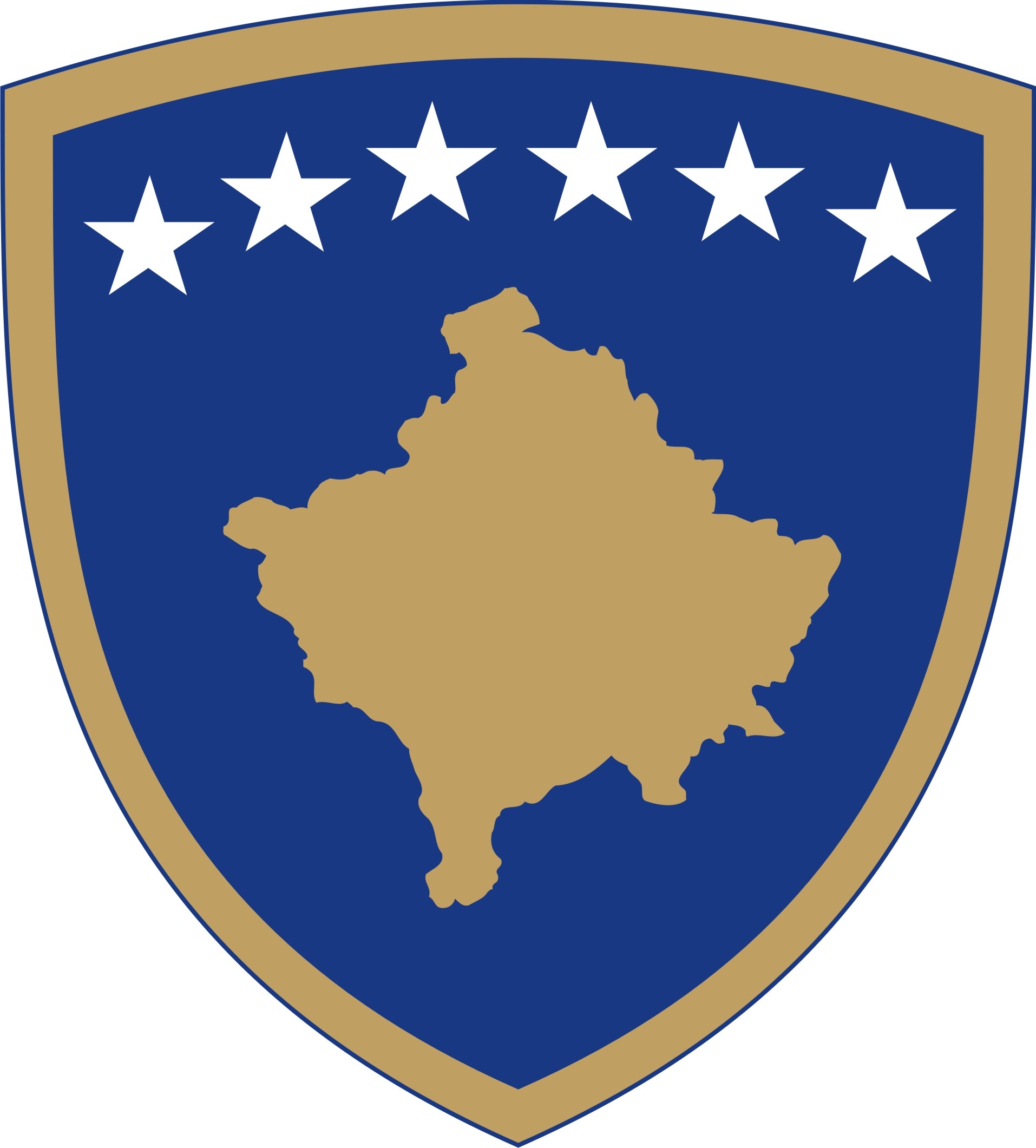 Republika e KosovësRepublika Kosova-Republic of KosovoQeveria-Vlada-Government Ministria e Mjedisit, Planifikimit Hapësinor dhe InfrastrukturësMinistarstvo Životne Sredine Prostornog Planiranja i InfrastruktureMinistry of Environment Spatial Planning and Infrastructure______________________________________________________________________________Dokument konsultimi përPROJEKT UDHËZIM ADMINISTRATIV (QRK)  NR. XX/_____ PËR KLASIFIKIMIN, DETYRAT, PËRGJEGJËSIT DHE PËRMBAJTJEN E ELEMENTËVE DHE KËRKESAVE THEMELORE PËR HARTIMIN, ZBATIMIN DHE MONITORIMIN E PLANEVE HAPËSINOR PËR ZONA TË VEÇANTAPërmbledhje e shkurtër rreth Projekt -Udhëzimit Administrativ për klasifikimin, detyrat, përgjegjësit dhe përmbajtjen e elementëve dhe kërkesave themelore për hartimin, zbatimin dhe monitorimin e planeve hapësinor për zona të veçanta.Ky  Udhëzimi Administrativ përcakton klasifikimin, detyrat, përgjegjësit dhe përmbajtjen e elementeve dhe kërkesave themelore për hartimin, zbatimin dhe monitorimin e Planeve Hapësinore për Zonave të Veçanta.Dispozitat e këtij Udhëzimi Administrativ janë të obligueshme për të gjitha institucionet dhe të gjithë personat pjesëmarrës në procesin e hartimit,  konsultimit, shqyrtimit, rishikimit, miratimit, zbatimit dhe monitorimit të Planeve Hapësinore për Zonat e Veçanta. Problemet kryesore të cilat i adreson politika jane: Promovimin e interesave të përbashkëta të qytetarëve, duke mbrojtur burimet natyrore, trashëgiminë kulturore dhe përkrahur zhvillim të qëndrueshëm; Zona me vlera dhe karakteristika të veçanta  ekonomike si: Zona prodhuese-përpunuese, Zona komerciale, tregtare, shërbyese, logjistike dhe turistike me ndikim në zhvillim ekonomik të qëndrueshëm të vendit, Zona minerare- të përcaktura si resurse me rëndësi për vendin për zhvillim të qëndrueshëm të shfrytëzimi të burimeve dhe pasurive minerare.Ky aktivitet është bartur nga Ligi Nr.04/L-174 për Planifikimin Hapësinore  që është miratuar në vitin 2013. Në të, u njoftua se synimi i ketij ligji është mbrojtja e burmeve natyrore dhe e trashigiise kuturore duke e përkrahur një zhvillim sa me të qendruesëm.Zvogëlimi i barrës administrative është një temë qendrore për Integrimin Evropian. Komisioni Evropian theksoi në raportin e tij të vitit 2018 për Kosovën nevojën për t’u ‘përballur me luftën kundër ekonomisë joformale për të siguruar zbatimin efektiv të Acquis. Procedurat e Udhëzim Administrativ për klasifikimin, detyrat, përgjegjësit dhe përmbajtjen e elementëve dhe kërkesave themelore për hartimin, zbatimin dhe monitorimin e planeve hapësinor për zona të veçanta.Iniciativa e parë për UA-se në fjale ka filluar prej Ligi Nr.04/L-174 për Planifikimin Hapësinore  dhe se fundmi dhe ka qënë i paraparë, me  Planin legjislativë për akte nënligjore i ish-MMPH-se 2020 te cilat pastaj kanë kaluar në planin  legjislatve 2021.Është marr vendimi i Sekretarit të përgjithshëm të MMPHI-se nr.prot. 2202/20 i datës 14.04.2020 ku është caktuar Grupi punues për hartimin e Udhëzimit Administrativ në fjale.Ndërsa personi përgjegjës është caktuar me vendimin e  Sekretarit të  Përgjithshëm te MMPHI-se nr 3193/20 të datës 08.02.2020 Janë mbajtur takime te rregullta te grupit punues deri ne hartimin e ketij projekt Udhezimi Administrative ku janë shqyrtuar veq  veq cdo nen i tij.Qëllimi i konsultimitQëllimi i Konsultimit është përfshirja sa më e madhe e të gjitha palëve të interesit. Pas hartimit të draftit fillestar nga zyrtari përgjegjës sipas Rregullorës së Punës së Qeverisë drafti eshte dërguar për konsultim paraprak, te të gjitha institucionet që mund të ndikohen nga Projekt -Udhëzim Administrativ për klasifikimin, detyrat, përgjegjësit dhe përmbajtjen e elementëve dhe kërkesave themelore për hartimin, zbatimin dhe monitorimin e planeve hapësinor për zona të veçanta.Faza e konsultimit më publikun përmes metodave të ndryshme përfshirë platformën elektronike për konsultimet publike dhe takime direkte më palë të interest, do të përfshijë të gjitha institucionet dhe kategoritë e shoqërisë qoftë ata me ndikim dhe/ose interes të lartë apo ata të cilet për shkak të karakteristikave që kanë mund të japin kontribut për shqyrtimin e dispozitave të këtaj Projekt Udhëzimit Administrativ për klasifikimin, detyrat, përgjegjësit dhe përmbajtjen e elementëve dhe kërkesave themelore për hartimin, zbatimin dhe monitorimin e planeve hapësinor për zona të veçanta.Kontributi i publikut, apo organizatave të shoqërisë civile, ekspertëve të brëndshëm dhe të jashtëm si dhe individë do të jetë element i rëndësishëm në përmirësimin e kualitetit të këtij  Udhëzim Administrativ. Komentet dhe rekomandimet për Projekt Udhëzim Administrativ për klasifikimin, detyrat, përgjegjësit dhe përmbajtjen e elementëve dhe kërkesave themelore për hartimin, zbatimin dhe monitorimin e planeve hapësinor për zona të veçanta për përmbajtjen dhe kërkesat për projekt Udhezimit Adminsitrativ mund të jepen për secilin nen përmes Platformës Elektronike për konsultimet në pjesën ku jepen komentet e përgjithshme dhe specifike.  Pas finalizimit të procesit të konsultimit publik të Projekt Udhëzim Administrativ për klasifikimin, detyrat, përgjegjësit dhe përmbajtjen e elementëve dhe kërkesave themelore për hartimin, zbatimin dhe monitorimin e planeve hapësinor për zona të veçanta për përmbajtjen, ku planifikohet që kontributet e pranuara secila veq e veq të shqyrtohen nga grupi punues. Si rezultat i punës së shqyrtimit të kontributeve dhe rekomandimeve të konsultimit do të hartohet drafti i përmirësuar final i Udhëzim Administrativ.Ministria e Mjedisit, Planifikimit Hapësinor dhe Infrastrukturës do të hartojë Raportin e Konsultimit i cili do të përfshijë informatat për procesin e konsultimit, palët e konsultuara, metodat e përdorura gjatë konsultimit dhe inforamata e detajuara për to, pjesmarrjen e publikut në proces të konsultimit dhe komentet e pranuara. Në raport gjithashtu do të jepen informatat për secilin koment që është marrë parasysh, sqarime dhe arsyetimi për secilin koment që nuk është marrë parasysh. Raporti do të jetë i qasshëm për publikun brenda një kohe sa më të shkurtër pas përfundimit të procesit të konsultimit dhe finalizimit të Projekt Udhëzim Administrativ për klasifikimin, detyrat, përgjegjësit dhe përmbajtjen e elementëve dhe kërkesave themelore për hartimin, zbatimin dhe monitorimin e planeve hapësinor për zona të veçantaAfati përfundimtar për dorëzimin e përgjigjeveAfati përfundimtar i dorëzimit të kontributit me shkrim në kuadër të procesit të konsultimit për këtë Udhëzim Administrative për klasifikimin, detyrat, përgjegjësit dhe përmbajtjen e elementëve dhe kërkesave themelore për hartimin, zbatimin dhe monitorimin e planeve hapësinor për zona të veçanta është 15 ditë pune nga momenti i publikimitKu dhe si duhet t’i dërgoni kontributet tuaja me shkrimTë gjitha kontributet me shkrim duhet të dorëzohen në formë elektronike në e-mail adresën, suzana.goranci@rks-gov.net Adem.Berisha@rks-gov.net; Vlora.osaj@rks-gov.net  me titull Draft - Udhëzimi Administrativ për klasifikimin, detyrat, përgjegjësit dhe përmbajtjen e elementëve dhe kërkesave themelore për hartimin, zbatimin dhe monitorimin e planeve hapësinor për zona të veçanta.Çka duhet të përmbajnë komentetEmri i personit/organizatës që jep komente:Fushat kryesore të veprimit të organizatës:Informatat e kontaktit të personit/organizatës (adresa, email, telefoni):Komentet:Data e dërgimit të komenteve:Forma e kontributit është e hapur, mirëpo preferohet që kontributet tuaja t’i përfshini në kuadër të tabelës së bashkëngjitur më poshtë në këtë dokument, e cila përfshin çështjet kyçe të këtij dokumenti.Bashkangjitur me këtë dokumenti gjeni Draft - Udhëzimin Administrativ për klasifikimin, detyrat, përgjegjësit dhe përmbajtjen e elementëve dhe kërkesave themelore për hartimin, zbatimin dhe monitorimin e planeve hapësinor për zona të veçanta.Republika e KosovësRepublika Kosova-Republic of KosovoQeveria-Vlada-Government Ministria e Zhvillimit EkonomikMinistarstvo Ekonomskog Razvoja-Ministry of Economic Development___________________________________________________________________________Consultation document on __________________ Name of policy / normative draft act           Brief summary of ... (Name of policy / normative draft act)__________________________________________________________Within no more than one page, try to explain briefly:- The main problems which addresses policy / normative draft act of its intended scope,- Laws or government documents authorizing the preparation of the policy / normative draft act,- The main objectives aimed to achieve with the policy / normative draft act.        The purpose of the consultation__________________________________________________Within no more than one page, try to explain briefly:- The role of the general public on the issue which addresses policy / normative draft act , including the impact of the policy / normative draft act to the general public,- The role of civil society in the issue which addresses the policy / normative draft act , including the impact of the policy / normative draft act of the groups represented by civil society organizations,- The importance of the contribution of the public and civil society organizations in the drafting of this policy / normative draft act- Explanation of which decisions are taken and which are open for consultation and discussion,- The process of drafting and decision-making for policy / normative draft act , which will follow the consultation process, including how to use contributions collected during the consultation. Where and how to send your written contributions_____________________________________The deadline for submitting written contribution into th e process of consultation for (name of the policy / normative draft act) is to DD / MM / YYYY, at __: __. All the contributions must be submitted in written according to the format below to: (name of body / person responsible for the preparation of policy / normative draft act) or in electronic form in the e-mail address ____________________with the title "Contribution to the consultation process for (name of the policy / normative draft actWhat should contain the commentsName of person / organization that provides comments:The main areas of the organization:Information of contact person / organization (address, email, phone):Comments:Date of submitting of comments:Form of inputs is open, but preferable is to include your comments within the table which is attached below to this document, which includes the key issues of this document.Attached to this document please find the ……………………..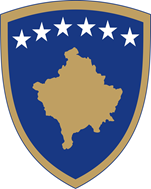                                   Republika e Kosovës                              Republika Kosova-Republic of Kosovo                                       Qeveria-Vlada-Government                                     Ministria e Zhvillimit EkonomikMinistarstvo Ekonomskog Razvoja-Ministry of Economic Development_____________________________________________________________________Dokument konsultacije o__________________Naziv politike /Nacrta normativnog aktaKratak pregled o ... (Naziv politike /Nacrta normativnog akta)_____________________________________________________Na ne više od jedne 1 strane, pokušajte da ukratko objasnite :- glavne probleme koje tretira politika/ nacrt normativnog akta iz njenog ciljanog delokruga,- zakone ili vladine dokumente koje ovlaščuju pripremu politike / nacta normativnog akta ,- glavne ciljeve koji nastoje da se ostvare politikom/nacrtom normativnog akta .
Cilj konsultacije________________________________Na ne više od jedne 1 strane, pokušajte da ukratko objasnite:- ulogu široke javno ti u pro lemu koji tretira politika nacrt normativnog akta nacrt , uključuju i i uticaj politike / nacrta normativnog akta na javno t,- ulogu civilnog društva u rešavanju pro lema koji tretira politika /nacrt normativnog akta,uključuju i i uticaj politike/nacrta normativnog akta na grupe pred tavljeni od trane organizacija civilnog društva ,- značaj doprino a javno ti i organizacija civilnog društva izradi ove politike/nacrta normativnog akta- koje odluke u dono ene i šta je otvoreno za kon ultacije i di ku iju - proce izrade i odlučivanja o politici/nacru normativni akta, koji e pratiti proce kon ultacija, uključuju i i načnin na koji e e kori titi da kori te prikupljeni doprino i tokom konsultacija
Gde i kao treva da pošaljete vaše pisane doprinose___________________________________________Krajni rok za predaju pisanog doprinosa u okviru procesa konsultacija o.. (Naziv politike /nacrta normativnog akta) je do DD/MM/VVVV, u __:__.časova Sve pisane doprinose treba predati u sledečem formatu kod : (Ime organa /odgovornog lica za pripremu politike /nacrta normativnog akta) ili elaktronskim putemena e-mail adresu ____________________, pod naslovom “Doprinos procesu konsultacija o (Naziv politike/nacrta normativnog akta)”.Šta treba da sadrže komentariIme lica/organizacije koje daje komentare:Glavne oblasti delovanja organizacije:Informacie za kontakt lica/organizacije (adresa, email, telefon):Komentari:Datum slanja komentara:Način doprinosa je otvoren, ali je poželjno da se vaši doprinosi uključe u tabeli u prilogu u nastavku ovog dokumenta, koji obuhvata ključna pitanja ovog dokumenta.Molimo vas, u prilogu vam dostavljamo .....................Çështjet kyçeKomente rreth draftit aktualKomente shtesë123Key issues Comments in regard to actual draft Additional Comments 123Ključna pitanja Komentari o trenutnom nacrtuDodatni komentari123